			BETH WILDER DILLINGHAM AWARD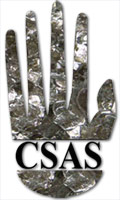 	Application deadline: May 21, 2018The Beth Wilder Dillingham Award was established in 1989 to honor Beth Wilder Dillingham’s contributions to the CSAS and to assist undergraduate or graduate students in any subfield of anthropology who are responsible for the care of one or more children.  An applicant for the Dillingham Award may be any gender, need not be married, and need not be the legal guardian.  Applications for the Dillingham Award should consist of the following: Send to nadachi@ilstu.edu as email attachments in either Word or PDF format:(1) Completed application form;(2) Statement (no more than 1000 words) describing why the award is sought (e.g., to offset expenses for fieldwork, travel, equipment, supplies, or food and lodging);(3) Statement (no more than 1000 words) indicating the importance of the applicant’s work to anthropology; (4) Curriculum vitae (no more than 5 pages in length).(5) Documentation indicating that the applicant is currently caring for a child (e.g., statement from pediatrician, child’s school, or teacher)No more than three letters of recommendation from faculty members and others familiar with the applicant’s scholarly work, sent either in sealed envelopes with author’s signature across the flap, or directly by referee, to:Nobuko AdachiChair, CSAS Dillingham Award Committee348 Schroeder Hall Illinois State UniversityNormal, IL 61790The 2018 award will be in the amount of $500.All application materials- both electronic and mailed – must be received by May 21, 2018.  Incomplete applications will not be considered.  All applications will be reviewed and a decision made no later than June 30, 2018.  For more information, contact Nobuko Adachi at nadachi@ilstu.edu.  Application forms can be found at the CSAS website, http://csas.americananthro.org.2018 CSAS DILLINGHAM AWARD COMPETITION – APPLICATIONPlease type all information.  Only one copy of this form should be submitted/LAST NAME: 		FIRST NAME: 			MI: INSTITUTION CURRENTLY ATTENDING: 	MAJOR AREA OF STUDY: 	CURRENTLY (CHECK ONE):□ freshman        □ sophomore        □ junior       □senior□ master’s program        □ PhD program        □ ABD in PhD programMEMBER OF CSAS? (CHECK ONE):  □ yes        □noCURRENT CONTACT INFORMATION (valid through August 30, 2018)Street address: 	City: 	State: 								Zip code: 	Phone: 							Email: SUMMER CONTACT INFORMATION (valid June 1, 2018 through August 30, 2018)Street address: 	City: 	 State: 								Zip code: 	Phone: 							Email:If you should be selected as a 2018 recipient, your social security number will be required.To accompany this form:Statement (1000 words max) describing why the award is sought (research expenses, etc.);Statement (1000 words max) indicating the importance of the applicant’s work to anthropology;Curriculum Vitae (5 pages max)Documentation indicating that the applicant is currently caring for a child (e.g., statement from pediatrician, child’s school, or teacher)